AKCE NA PROSINEC 2023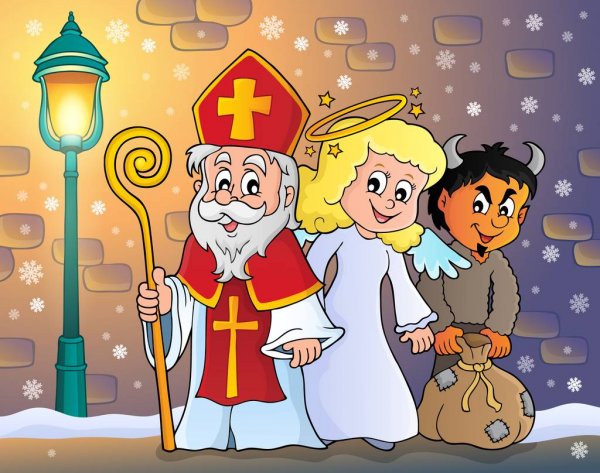 V úterý 5. 12. v 9,0 hodin v MŠ:„Mikulášská nadílka“děti mohou přijít v kostýmu k tématu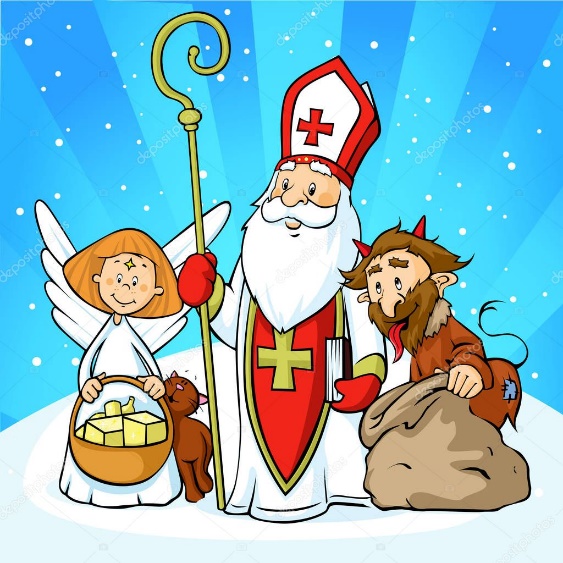 Ve středu 13. 12. dopoledne:„Návštěva knihovny s vánoční dílničkou“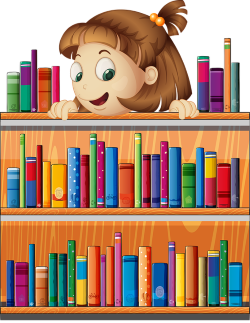 Ve čtvrtek 14. 12. dopoledne v MŠ:„Vánoční nadílka“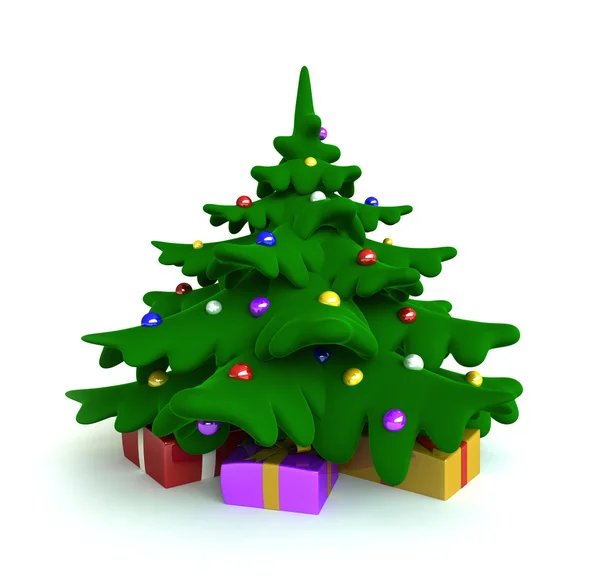 V pátek 15. 12. od 15,00 hodin (v jednotlivých třídách) besídka pro rodiče:„Vánoce jsou za dveřmi“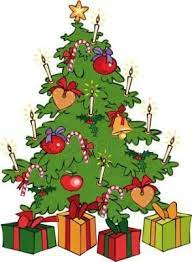 Ve středu 20. 12. od 9,45 hodin v MŠ:„Vánoční pohádka“- divadlo Rolnička-vybíráme: 60,- Kč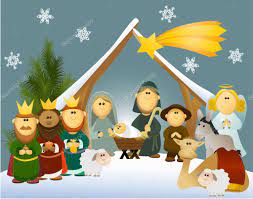 V pátek 22. 12. od 15,00 hodin v areálu 4softu:„Vánoční svařák“-taneční vystoupení vybraných dětí                        (s ohledem na malý prostor kamionu)-informace upřesníme 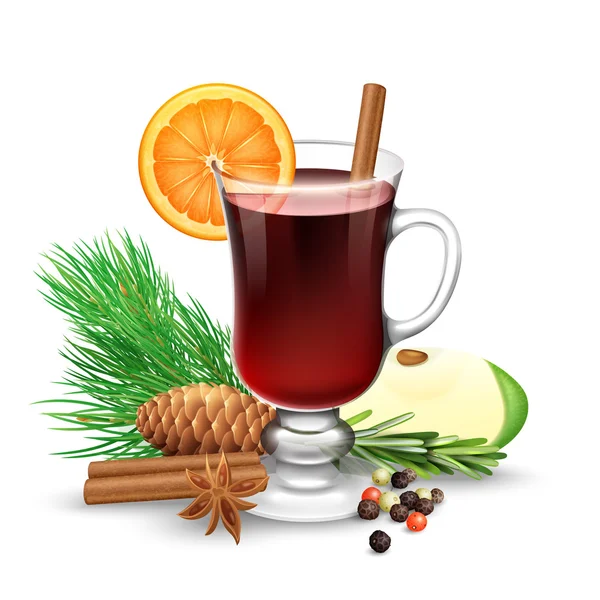 KRÁSNÉ VÁNOČNÍ SVÁTKY PLNÉ RODINNÉ POHODY A V NOVÉM ROCE 2024 HODNĚ ZDRAVÍ PŘEJE KOLEKTIV MŠ RADNIČNÍ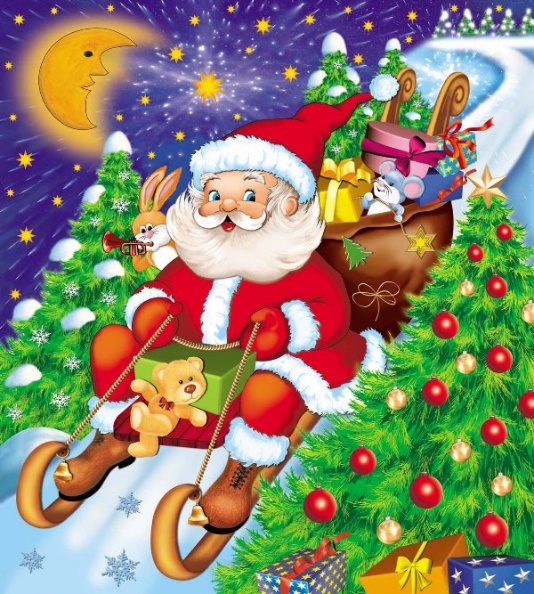 